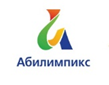 Программа проведения VI Чемпионата профессионального мастерства среди инвалидов и лиц с ограниченными возможностями здоровья «Абилимпикс» в Чувашской Республике28-29 апреля 2022 годаВремяНаименование мероприятияОтветственныйМесто проведенияУчастники28 апреля Конкурсный день28 апреля Конкурсный день28 апреля Конкурсный день28 апреля Конкурсный день28 апреля Конкурсный день8.00-08.50Регистрация участников, завтракРуководители профессиональных образовательных организаций  По местам соревнованийГлавные эксперты, эксперты, сопровождающие лица, конкурсанты09.00-09.50Торжественная церемония открытия в очно- дистанционном форматеРЦРД «Абилимпикс», Руководители профессиональных образовательных организаций  По местам соревнованийГлавные эксперты, эксперты, сопровождающие лица, конкурсанты, гости Чемпионата10.00-10.30Для присутствующих очно участников торжественной церемонии открытия – знакомство с доступной средой во втором корпусе Чебоксарского экономико-технологического колледжа в рамках деятельности  БПОО и РУМЦ СПОБПОО на базе Чебоксарского экономико-технологического колледжаЧебоксарский экономико-технологический колледж Минобразования Чувашии, учебный корпус №2 ул. Кукшумская д.13Представители ПОО ЧР, гости Чемпионата, участники конференции и круглого стола.10.30-11.30Всероссийская научно-практическая конференция «Лучшие практики трудоустройства выпускников с ограниченными возможностями здоровья»РУМЦ СПО на базе Чебоксарского экономико-технологического колледжаЧебоксарский экономико-технологический колледж Минобразования Чувашии, учебный корпус №2 ул. Кукшумская д.13Представители ПОО ЧР, Нижегородской области, субъектов РФ - дистанционно10.30-11.30Круглые столы «Лучшие практики трудоустройства выпускников с ограниченными возможностями здоровья»Руководители профессиональных образовательных организаций  По местам соревнованийРуководители ПОО ЧР, руководители центров трудоустройства, представители общественных организаций  Соревнования по компетенциям Веб-разработка (Программирование)08.00-8.50	Регистрация участников, завтрак09.00-09.50	Просмотр открытия VI Чемпионата Абилимпикс в онлайн - режиме10.00-10.30	Оформление протоколов, ознакомление участников с конкурсным заданием, площадкой и организация рабочих мест (согласно КЗ)10.30 – 11.30 Работа над модулем 1 «Создания темы, установка дополнительных плагинов создания своего плагина»11.30 – 12.00 Работа над модулем 2 «Разработка клиентской части сайта (frontend)»12.00 – 13.00 Обед13.00 – 14.30 Работа над модулем 2 «Разработка клиентской части сайта (frontend)»14.30-16.30 Проверка работ экспертами. Оформление итогового протокола15.00-17.00	Мастер-класс «Использование фреймворков при  frontend -разработке»Руководители 
ПОО ЧРГАПОУ ЧР «ЧПК им Н. В. Никольского» Минобразования Чувашии, г. Чебоксары, 
ул. Декабристов, д.17.Главные эксперты, эксперты, сопровождающие лица, конкурсантыВязание крючкомРуководители 
ПОО ЧРЧебоксарская общеобразовательная школа для обучающихся с ограниченными возможностями здоровья № 1 Минобразования Чувашии, 
г. Чебоксары, ул. Хузангая 31/15   Главные эксперты, эксперты, сопровождающие лица, конкурсантыВязание спицами08.00-8.40	Регистрация участников, завтрак09.00-09.50	Открытие VI Чемпионата Абилимпикс в ЧЭТК10.00-10.30	Оформление протоколов, ознакомление участников с конкурсным заданием, площадкой и организация рабочих мест (согласно КЗ)10.30 – 15.00 Соревнование по компетенции12.30-13.00 Обед.15.00-17.00 Проверка работ экспертами. Оформление итогового протокола13.00-14.00	Мастер-класс «Изонить»Руководители 
ПОО ЧРЧебоксарская общеобразовательная школа для обучающихся с ограниченными возможностями здоровья №1 Минобразования Чувашии, 
г. Чебоксары, ул. Хузангая 31/15   Главные эксперты, эксперты, сопровождающие лица, конкурсантыДизайн плаката 08.00-8.50	Регистрация участников, завтрак09.00-09.50	Просмотр открытия VI Чемпионата Абилимпикс в онлайн - режиме10.00-10.30	Оформление протоколов, ознакомление участников с конкурсным заданием, площадкой и организация рабочих мест (согласно КЗ)10.30 – 12.30 Соревнование по компетенции12.30-13.00 Обед.13.00-15.00 Соревнование по компетенции15.00-17.00 Проверка работ экспертами. Оформление итогового протоколаРуководители 
ПОО ЧРГАПОУ ЧР «ЧПК им Н. В. Никольского» Минобразования Чувашии, г. Чебоксары, 
ул. Декабристов, д.17.Главные эксперты, эксперты, сопровождающие лица, конкурсантыКирпичная кладка07.50-8.30	Регистрация участников, завтрак08.30-08.50	Оформление протоколов, ознакомление участников с конкурсным заданием, площадкой и организации рабочих мест (согласно КЗ)09.00-09.50	Просмотр открытия VII Чемпионата Абилимпикс в онлайн -- режим10.00 – 17.00 Соревнование по компетенции12.30-13.30    Обед17.00-17.30   Проверка работ экспертами. Оформление итогового протокола. Подведение итогов.Руководители 
ПОО ЧРВурнарский сельскохозяйственный техникум Минобразования Чувашии, поселок Вурнары, 
ул. Ленина 59 Главные эксперты, эксперты, сопровождающие лица, конкурсантыЛандшафтный дизайн08.00-8.50	Регистрация участников, завтрак09.00-09.50	Просмотр открытия VI Чемпионата Абилимпикс в онлайн - режиме10.00-10.30	Оформление протоколов, ознакомление участников с конкурсным заданием, площадкой и организация рабочих мест (согласно КЗ)10.30 – 12.30	Соревнование по компетенции12.30-13.30	Обед.13.30-14.30	Соревнование по компетенции14.30-16.30	Проверка работ экспертами. Оформление итогового протоколаРуководители 
ПОО ЧРВурнарский сельскохозяйственный техникум Минобразования Чувашии, поселок Вурнары, 
ул. Ленина 59 Главные эксперты, эксперты, сопровождающие лица, конкурсантыЛабораторный химический анализ08.00-8.40	Регистрация участников, завтрак09.00-09.50	Просмотр открытия VI Чемпионата Абилимпикс в онлайн - режиме 10.00-10.30	Оформление протоколов, ознакомление участников с конкурсным заданием, площадкой и организация рабочих мест (согласно КЗ)10.30 – 13.30 Комплексонометрический метод определения содержания алюминия в анализируемом препарате13.30-14.00 Обед14.00-16.00 Проверка работ экспертами. Оформление итогового протокола11.00 – 13.00	Шоу РеактивусаМастер-класс «Контроль качества воды»Руководители 
ПОО ЧРНовочебоксарский химико-механический техникум Минобразования Чувашии,г. Новочебоксарск, ул. Жени Крутовой,2 Главные эксперты, эксперты, сопровождающие лица, конкурсантыМалярное дело08.00-8.50	Регистрация участников, завтрак09.00-09.50	Просмотр открытия VI Чемпионата Абилимпикс в онлайн - режиме10.00-10.30	Оформление протоколов, ознакомление участников с конкурсным заданием, площадкой и организация рабочих мест (согласно КЗ)10.30 – 13.00 Модуль 2. Декоративно художественная отделка поверхности13.00-14.00 Обед14.00-16.00 Модуль 1. Оклеивание рабочей поверхности.16:00 -17:00 Проверка работ экспертами. Оформление итогового протоколаРуководители 
ПОО ЧРЧебоксарский техникум строительства и городского хозяйства Минобразования Чувашии, г. Чебоксары, Московский проспект,35. Главные эксперты, эксперты, сопровождающие лица, конкурсантыОбработка текста08.00-8.50	Регистрация участников, завтрак09.00-09.50	Открытие VI Чемпионата Абилимпикс в ЧЭТК10.00-10.45	Оформление протоколов, ознакомление участников с конкурсным заданием, площадкой и организация рабочих мест (согласно КЗ)10.45 – 12.45	Соревнование по компетенции12.45-13.15	Обед.13.15-15.00	Соревнование по компетенции13.15-15.00	Мастер- класс «Глицидиловое поколение»Руководители 
ПОО ЧРЧебоксарский экономико-технологический колледж Минобразования Чувашии, учебный корпус №2 ул. Кукшумская д.13Каб.115, 117Главные эксперты, эксперты, сопровождающие лица, конкурсантыПоварское дело08.00-08.50	Регистрация участников, завтрак09.00-09.50	Просмотр открытия VI Чемпионата Абилимпикс в онлайн - режиме10.00-10.30	Оформление протоколов, ознакомление участников с конкурсным заданием, площадкой и организация рабочих мест (согласно КЗ)10.30 – 14.00   Соревнование по компетенции14.00-15.00     Обед.15.00-17.00     Проверка работ экспертами. Оформление итогового протоколаРуководители 
ПОО ЧРГАПОУ «ЧТТПиК» Минобразования Чувашии,г. Чебоксары, ул. Чапаева 10. Главные эксперты, эксперты, сопровождающие лица, конкурсантыПромышленная робототехника08.00-8.45	Регистрация участников, завтрак09.00-09.50	Просмотр открытия VI Чемпионата Абилимпикс в онлайн - режиме10.00-10.20	Оформление протоколов, ознакомление участников с конкурсным заданием, площадкой и организация рабочих мест (согласно КЗ)10.20 – 14.30 Соревнование по компетенции            Промышленная робототехника14.30-15.30 Обед.15.30-17.00 Проверка работ экспертами. Оформление итогового протоколаРуководители 
ПОО ЧРМЦК-ЧЭМК Минобразования Чувашии, г. Чебоксары, 
пр. Ленина 9.  Главные эксперты, эксперты, сопровождающие лица, конкурсантыРазработчик виртуальной и дополненной реальности08.00-8.50	Регистрация участников, завтрак09.00-09.50	Просмотр открытия VI Чемпионата Абилимпикс в онлайн - режиме10.00-10.30	Оформление протоколов, ознакомление участников с конкурсным заданием, площадкой и организация рабочих мест (согласно КЗ)10.30-16.00     Соревнование по компетенции13.00-13.30     Обед.16.00-17.00    Проверка работ экспертами. Оформление итогового протокола Руководители 
ПОО ЧРВурнарский сельскохозяйственный техникум Минобразования Чувашии, поселок Вурнары, 
ул. Ленина 59 Главные эксперты, эксперты, сопровождающие лица, конкурсантыРезьба по дереву08.00-8.40	Регистрация участников, завтрак09.00-09.50	Просмотр открытия VI Чемпионата Абилимпикс в онлайн - режиме 10.00-10.30	Оформление протоколов, ознакомление участников с конкурсным заданием, площадкой и организация рабочих мест (согласно КЗ)10.30-12.30 Соревнование по компетенции12.30-13.00 Обед.13.00-15.00 Проверка работ экспертами. Оформление итогового протокола Мастер класс: знакомство с работой на лазерном станке Руководители 
ПОО ЧРЧебоксарский экономико-технологический колледж Минобразования Чувашии, учебный корпус №2 ул. Кукшумская д.13Главные эксперты, эксперты, сопровождающие лица, конкурсантыРесторанный сервис08.00-8.40	Регистрация участников, завтрак09.00-09.50	Открытие VI Чемпионата Абилимпикс 10.00-10.30	Оформление протоколов, ознакомление участников с конкурсным заданием, площадкой и организация рабочих мест (согласно КЗ)10.30 – 14.30 Соревнование по компетенции (категория студент): Ресторанный сервис14.30-15.00 Обед.15.00-17.00 Проверка работ экспертами. Оформление итогового протоколаРуководители 
ПОО ЧР  Чебоксарский экономико-технологический колледж Минобразования Чувашии, учебный корпус №2 ул. Кукшумская д.13Главные эксперты, эксперты, сопровождающие лица, конкурсантыРемонт обуви08.00-8.40	Регистрация участников, завтрак09.00-09.50	Просмотр открытия VI Чемпионата Абилимпикс в онлайн - режиме 10.00-10.30	Оформление протоколов, ознакомление участников с конкурсным заданием, площадкой и организация рабочих мест (согласно КЗ)10.30-12.30 Соревнование по компетенции12.30-13.00 Обед.13.00-15.00 Проверка работ экспертами. Оформление итогового протокола  Руководители 
ПОО ЧРКалининская общеобразовательная школа-интернат для обучающихся с ограниченными возможностями здоровья Минобразования Чуваши, Вурнарский р-н, с.Калинино, 
ул. Советская 20  Главные эксперты, эксперты, сопровождающие лица, конкурсантыСтолярное дело08.00-8.40	Регистрация участников, завтрак09.00-09.50	Просмотр открытия VI Чемпионата Абилимпикс в онлайн - режиме 10.00-10.30	Оформление протоколов, ознакомление участников с конкурсным заданием, площадкой и организация рабочих мест (согласно КЗ)10.30-15.00 Соревнование по компетенции12.30-13.00 Обед.15.00-17.00 Проверка работ экспертами. Оформление итогового протоколаРуководители 
ПОО ЧРГАПОУ Чебоксарский техникум ТрансСтройТех, г. Чебоксары, ул. Магницкого д.7 Главные эксперты, эксперты, сопровождающие лица, конкурсантыХудожественное вышивание08.00-8.40	Регистрация участников, завтрак09.00-09.50	Открытие VI Чемпионата Абилимпикс в ЧЭТК10.00-10.30	Оформление протоколов, ознакомление участников с конкурсным заданием, площадкой и организация рабочих мест (согласно КЗ)10.30 – 13.00 Соревнование по компетенции13.00-14.00 Обед.14.00-16.00 Проверка работ экспертами. Оформление итогового протоколаРуководители 
ПОО ЧРЧебоксарская общеобразовательная школа для обучающихся с ограниченными возможностями здоровья №1 Минобразования Чувашии, 
г. Чебоксары, ул. Хузангая 31/15   Главные эксперты, эксперты, сопровождающие лица, конкурсантыХудожественный дизайн08.00-8.40	Регистрация участников, завтрак09.00-09.50	Открытие VI Чемпионата Абилимпикс в ЧЭТК10.00-10.30	Оформление протоколов, ознакомление участников с конкурсным заданием, площадкой и организация рабочих мест (согласно КЗ)10.30 – 13.00 Соревнование по компетенции13.00-14.00 Обед.14.00-16.00 Проверка работ экспертами. Оформление итогового протоколаРуководители 
ПОО ЧРЧебоксарская общеобразовательная школа для обучающихся с ограниченными возможностями здоровья №1 Минобразования Чувашии, 
г. Чебоксары, ул. Хузангая 31/15   Главные эксперты, эксперты, сопровождающие лица, конкурсантыШвея08.00-8.40	Регистрация участников, завтрак09.00-09.50	Открытие VI Чемпионата Абилимпикс 10.00-10.30	Оформление протоколов, ознакомление участников с конкурсным заданием, площадкой и организация рабочих мест (согласно КЗ)10.30 – 12.30 Соревнование по компетенции (категория школьники): Швея10.30 – 12.30 Соревнование по компетенции (категория студенты): Швея12.30-13.00-обед13.00-15.00 Соревнование по компетенции (категория школьники): Швея13.00-15.3015.30-17.30 Мастер-класс: «Сохранение культурного наследия чувашского народа в выполнении вышивки «течение времени»15.30-17.30   Проверка работ экспертами. Оформление итогового протоколаРуководители 
ПОО ЧРЧебоксарский экономико-технологический колледж Минобразования Чувашии, учебный корпус №2 ул. Кукшумская д.13Главные эксперты, эксперты, сопровождающие лица, конкурсантыЭкономика и бухгалтерский учёт08.00-8.40	Регистрация участников, завтрак09:00– 09:45	Открытие VI Чемпионата по профессиональному мастерству среди людей с инвалидностью и ограниченными возможностями здоровья10:00 – 10:15	Оформление протокола регистрации участников/экспертов, проведения инструктажа участников/экспертов по охране труда и технике безопасности на рабочем месте, протокола инструктажа участников/экспертов по охране труда и технике безопасности на рабочем месте, распределение рабочих мест (жеребьевка)10:15 – 10:30	Оформление протоколов, ознакомление участников с конкурсным заданием, площадкой и организация рабочих мест (согласно КЗ)10:30 – 13:00	Выполнение участниками конкурсного задания (студенты)13:00- 13:30	Обед13:30 – 16:00	Проверка экспертами работ участников, оформление Итогового протоколаРуководители 
ПОО ЧРЧебоксарский экономико-технологический колледж Минобразования Чувашии, учебный корпус №2 ул. Кукшумская д.13Главные эксперты, эксперты, сопровождающие лица, конкурсантыЧувашская вышивкаРуководители 
ПОО ЧРМБОУ «Средняя общеобразовательная школа № 7 имени Олега Беспалова, воина-десантника, погибшего в Афганистане» г. Чебоксары, площадь Победы, дом 3Главные эксперты, эксперты, сопровождающие лица, конкурсанты12.00-15.00Профориентационные мероприятия Ответственные по площадкамПо местам соревнованийШкольники из образовательных учреждений, в том числе с инвалидностью и ОВЗ.29 апреля29 апреля29 апреля29 апреля29 апреля14.00-15.45Торжественная церемония закрытия РЦРД «Абилимпикс». Руководители профессиональных образовательных организаций, эксперты, сопровождающие лица конкурсантов  Чебоксарский экономико-технологический колледж Минобразования Чувашии, учебный корпус №2 ул. Кукшумская д.13Руководители профессиональных образовательных организаций, эксперты, сопровождающие лица конкурсантов, занявших 1,2,3 места  